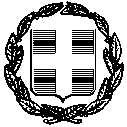 ΥΠΕΥΘΥΝΗ ΔΗΛΩΣΗ (άρθρο 8 Ν.1599/1986)Η ακρίβεια των στοιχείων που υποβάλλονται με αυτή τη δήλωση μπορεί να ελεγχθεί με βάση το αρχείο   άλλων υπηρεσιών (άρθρο 8 παρ. 4 Ν. 1599/1986) Με ατομική μου ευθύνη και γνωρίζοντας τις κυρώσεις(3), που προβλέπονται από της διατάξεις της παρ. 6 του άρθρου 22 του Ν. 1599/1986, δηλώνω ότι:       Με την πληρωμή μου στην Δ.Ο.Υ. Πρέβεζας, με αριθμό Διπλοτύπου Είσπραξης της Δ.Ο.Υ. Πρέβεζας: 873/29-03-2017 ποσού 888,04 ευρώ, εξοφλώ τα τέλη, μαζί με τις προσαυξήσεις,  του υπ’ αριθμ. 386 τεμαχίου αγροκτήματος Ριζοβουνίου, έκτασης 24,427 στρέμματα, ιδιοκτησίας κ. Χρήστου Γρηγόριου του Αποστόλου, και για την οφειλή κ. Νάκιου Λάμπρου του Σταύρου, για τα εξής έτη που οφείλονται:      α) για την οφειλή έτους 2013, εξοφλώ αυτήν αντί του ποσού των 194,79 ευρώ      β) για την οφειλή έτους 2014, εξοφλώ αυτήν αντί του ποσού των 360,06 ευρώ      γ) για την οφειλή έτους 2015, εξοφλώ αυτήν αντί του ποσού των 333,19 ευρώ          Σύνολο πληρωμής για την παραπάνω εξοφλήσεις……………: 888,04 ευρώΤο παραπάνω ύψος του ποσού πληρωμής μου υπεδείχθη από τον αρμόδιο ΤΟΕΒ Μπόϊδα-Μαυρής για την εξόφληση της δικής του οφειλής για το παραπάνω χωράφι. Η παραπάνω εξόφληση έγινε επ’ ονόματι του οφειλέτη κ. Νάκιου Λάμπρου του Σταύρου, στον οποίο είναι καταχωρημένες οι οφειλές αυτές στον ΤΟΕΒ Μπόϊδα-Μαυρής.Ημερομηνία: 07 / 07 / 2016Ο Δηλών……………………..(1) Αναγράφεται από τον ενδιαφερόμενο πολίτη η Αρχή ή η Υπηρεσία του δημόσιου τομέα, που απευθύνεται η αίτηση. (2) Αναγράφεται ολογράφως.(3) Όποιος εν γνώσει του δηλώνει ψευδή γεγονότα ή αρνείται ή αποκρύπτει τα αληθινά με έγγραφη υπεύθυνη δήλωση του άρθρου 8 τιμωρείται με φυλάκιση τουλάχιστον τριών μηνών. Εάν ο υπαίτιος αυτών των πράξεων σκόπευε να προσπορίσει στον εαυτό του ή σε άλλον περιουσιακό όφελος βλάπτοντας τρίτον ή σκόπευε να βλάψει άλλον, τιμωρείται με κάθειρξη μέχρι 10 ετών.(4) Σε περίπτωση ανεπάρκειας χώρου η δήλωση συνεχίζεται στην πίσω όψη της και υπογράφεται από τον δηλούντα ή τη δηλούσα.ΠΡΟΣ(1):ΠΡΟΣ(1):Τον ΤΟΕΒ Μπόϊδα-ΜαυρήςΤον ΤΟΕΒ Μπόϊδα-ΜαυρήςΤον ΤΟΕΒ Μπόϊδα-ΜαυρήςΤον ΤΟΕΒ Μπόϊδα-ΜαυρήςΤον ΤΟΕΒ Μπόϊδα-ΜαυρήςΤον ΤΟΕΒ Μπόϊδα-ΜαυρήςΤον ΤΟΕΒ Μπόϊδα-ΜαυρήςΤον ΤΟΕΒ Μπόϊδα-ΜαυρήςΤον ΤΟΕΒ Μπόϊδα-ΜαυρήςΤον ΤΟΕΒ Μπόϊδα-ΜαυρήςΤον ΤΟΕΒ Μπόϊδα-ΜαυρήςΤον ΤΟΕΒ Μπόϊδα-ΜαυρήςΤον ΤΟΕΒ Μπόϊδα-ΜαυρήςΤον ΤΟΕΒ Μπόϊδα-ΜαυρήςΤον ΤΟΕΒ Μπόϊδα-ΜαυρήςΤον ΤΟΕΒ Μπόϊδα-ΜαυρήςΤον ΤΟΕΒ Μπόϊδα-ΜαυρήςΤον ΤΟΕΒ Μπόϊδα-ΜαυρήςΟ – Η Όνομα:Ο – Η Όνομα:ΧΑΡΑΛΑΜΠΟΣΧΑΡΑΛΑΜΠΟΣΧΑΡΑΛΑΜΠΟΣΧΑΡΑΛΑΜΠΟΣΧΑΡΑΛΑΜΠΟΣΧΑΡΑΛΑΜΠΟΣΧΑΡΑΛΑΜΠΟΣΧΑΡΑΛΑΜΠΟΣΕπώνυμο:Επώνυμο:ΔΡΑΚΟΣΔΡΑΚΟΣΔΡΑΚΟΣΔΡΑΚΟΣΔΡΑΚΟΣΔΡΑΚΟΣΔΡΑΚΟΣΔΡΑΚΟΣΌνομα και Επώνυμο Πατέρα: Όνομα και Επώνυμο Πατέρα: Όνομα και Επώνυμο Πατέρα: Όνομα και Επώνυμο Πατέρα: Όνομα και Επώνυμο Πατέρα: ΘΕΟΦΙΛΟΣΘΕΟΦΙΛΟΣΘΕΟΦΙΛΟΣΘΕΟΦΙΛΟΣΘΕΟΦΙΛΟΣΘΕΟΦΙΛΟΣΘΕΟΦΙΛΟΣΘΕΟΦΙΛΟΣΘΕΟΦΙΛΟΣΘΕΟΦΙΛΟΣΘΕΟΦΙΛΟΣΘΕΟΦΙΛΟΣΘΕΟΦΙΛΟΣΘΕΟΦΙΛΟΣΌνομα και Επώνυμο Μητέρας:Όνομα και Επώνυμο Μητέρας:Όνομα και Επώνυμο Μητέρας:Όνομα και Επώνυμο Μητέρας:Όνομα και Επώνυμο Μητέρας:ΛΑΜΠΡΙΝΗΛΑΜΠΡΙΝΗΛΑΜΠΡΙΝΗΛΑΜΠΡΙΝΗΛΑΜΠΡΙΝΗΛΑΜΠΡΙΝΗΛΑΜΠΡΙΝΗΛΑΜΠΡΙΝΗΛΑΜΠΡΙΝΗΛΑΜΠΡΙΝΗΛΑΜΠΡΙΝΗΛΑΜΠΡΙΝΗΛΑΜΠΡΙΝΗΛΑΜΠΡΙΝΗΗμερομηνία γέννησης(2): Ημερομηνία γέννησης(2): Ημερομηνία γέννησης(2): Ημερομηνία γέννησης(2): Ημερομηνία γέννησης(2): 01-05-195701-05-195701-05-195701-05-195701-05-195701-05-195701-05-195701-05-195701-05-195701-05-195701-05-195701-05-195701-05-195701-05-1957Τόπος Γέννησης:Τόπος Γέννησης:Τόπος Γέννησης:Τόπος Γέννησης:Τόπος Γέννησης:ΘΕΣΠΡΩΤΙΚΟΘΕΣΠΡΩΤΙΚΟΘΕΣΠΡΩΤΙΚΟΘΕΣΠΡΩΤΙΚΟΘΕΣΠΡΩΤΙΚΟΘΕΣΠΡΩΤΙΚΟΘΕΣΠΡΩΤΙΚΟΘΕΣΠΡΩΤΙΚΟΘΕΣΠΡΩΤΙΚΟΘΕΣΠΡΩΤΙΚΟΘΕΣΠΡΩΤΙΚΟΘΕΣΠΡΩΤΙΚΟΘΕΣΠΡΩΤΙΚΟΘΕΣΠΡΩΤΙΚΟΑριθμός Δελτίου Ταυτότητας:Αριθμός Δελτίου Ταυτότητας:Αριθμός Δελτίου Ταυτότητας:Αριθμός Δελτίου Ταυτότητας:Αριθμός Δελτίου Ταυτότητας:ΧΧΧΧΧΧΧΧΧΧΧΧΧΧΧΧΧΧΧΧΧΧΧΧΧΧΧΧΧΧΧΧΧΧΧΧΧΧΧΧΧΧΤηλ:Τηλ:6972-052.5156972-052.5156972-052.5156972-052.5156972-052.5156972-052.515Τόπος Κατοικίας:Τόπος Κατοικίας:Τόπος Κατοικίας:ΘΕΣΠΡΩΤΙΚΟΘΕΣΠΡΩΤΙΚΟΘΕΣΠΡΩΤΙΚΟΘΕΣΠΡΩΤΙΚΟΟδός:Οδός:Οδός:----------------Αριθ:Αριθ:--ΤΚ:483 00483 00Α.Φ.Μ.ΧΧΧΧΧΧΧΧΧΧΧΧΧΧΧΧΧΧΧΧΧΧΧΧΧΧΧΧΧΧΧΧΧΧΧΧΧΧΧΧΧΧΧΧΧΔ.Ο.Υ.Δ.Ο.Υ.ΠΡΕΒΕΖΑΣΠΡΕΒΕΖΑΣΠΡΕΒΕΖΑΣΠΡΕΒΕΖΑΣΠΡΕΒΕΖΑΣΠΡΕΒΕΖΑΣΠΡΕΒΕΖΑΣΠΡΕΒΕΖΑΣΠΡΕΒΕΖΑΣΠΡΕΒΕΖΑΣΠΡΕΒΕΖΑΣΠΡΕΒΕΖΑΣΑρ. Τηλεομοιοτύπου (Fax):Αρ. Τηλεομοιοτύπου (Fax):Αρ. Τηλεομοιοτύπου (Fax):Αρ. Τηλεομοιοτύπου (Fax):Δ/νση Ηλεκτρ. Ταχυδρομείου (Εmail):Δ/νση Ηλεκτρ. Ταχυδρομείου (Εmail):Δ/νση Ηλεκτρ. Ταχυδρομείου (Εmail):Δ/νση Ηλεκτρ. Ταχυδρομείου (Εmail):Δ/νση Ηλεκτρ. Ταχυδρομείου (Εmail):Δ/νση Ηλεκτρ. Ταχυδρομείου (Εmail):